27.04.2017                                                                                                      №233-пс. ГрачевкаОб утверждении перечня муниципального имущества для субъектов малого и среднего предпринимательстваВ соответствии со ст. 18 Федерального закона от 24.07.2007 № 209-ФЗ «О развитии малого и среднего предпринимательства», со ст. 17.1 Федерального закона от 26.07.2006 № 135-ФЗ «О защите конкуренции», руководствуясь Уставом муниципального образования Грачевский район Оренбургской области п о с т а н о в л я ю:       1. Утвердить перечень муниципального имущества, свободного от прав третьих лиц предназначенного для предоставления во владение и (или) в пользование субъектам малого и среднего предпринимательства и организациям, образующим инфраструктуру поддержки субъектов малого и среднего предпринимательства согласно, приложению к настоящему постановлению.      2. Перечень муниципального имущества разместить на официальном сайте администрации муниципального образования Грачевский район и на сайте www.право-грачевка.рф.      3. Контроль за исполнением настоящего постановления возложить на заместителя главы администрации по экономическому развитию – начальника отдела экономики Ю.П. Сигидаева.      4. Постановление вступает в силу со дня его подписания.И.о. главы администрации                                                             Ю.П. СигидаевРазослано: Сигидаеву Ю.П., отдел по управлению муниципальным имуществом, организационно-правовой отдел.                                                                                         Приложение                                                                                    к постановлению                                                                                            администрации района                                                                                                         от 27.04.2017 №233-п.                                        Перечень муниципального имущества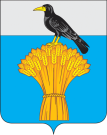  АДМИНИСТРАЦИЯ МУНИЦИПАЛЬНОГО ОБРАЗОВАНИЯ ГРАЧЕВСКИЙ РАЙОН ОРЕНБУРГСКОЙ ОБЛАСТИП О С Т А Н О В Л Е Н И ЕПорядковый номерНаименование объектаАдрес объектаОбщая площадь объектаЦелевое использование1.Здание бывшей Покровской основной общеобразовательной школы461821, Оренбургская область, Грачевский район, Новоникольский сельсовет, с. Покровка, ул. Набережная, д. 1 "А"342,90 кв. м.Административно-хозяйственное использование2.Здание бывшей Бабинцевской основной общеобразовательной школы461812, Оренбургская область, Грачевский район, Подлесный сельсовет, п.Бабинцево, ул. Школьная, д. 6340,9кв.м.Административно-хозяйственное использование3Здание бывшего Малояшкинского детского сада461823, Оренбургская область, Грачевский район, Старояшкинский сельсовет, с.Малояшкино, ул. Школьная, д. 18145,80кв. м.Административно-хозяйственное использование